Художественно – эстетическое развитие: аппликация «Украсим блюдце»Цель: развивать навык приклеивания, распределяя на листе.Оборудование: клей, заготовка блюдца из картона (у меня диаметром 15,5см), 1 круг диаметром 4,5 см, 4 бумажных круга диаметром 2,5см, и 4 круга диаметром 2 см. Приготовили все детали.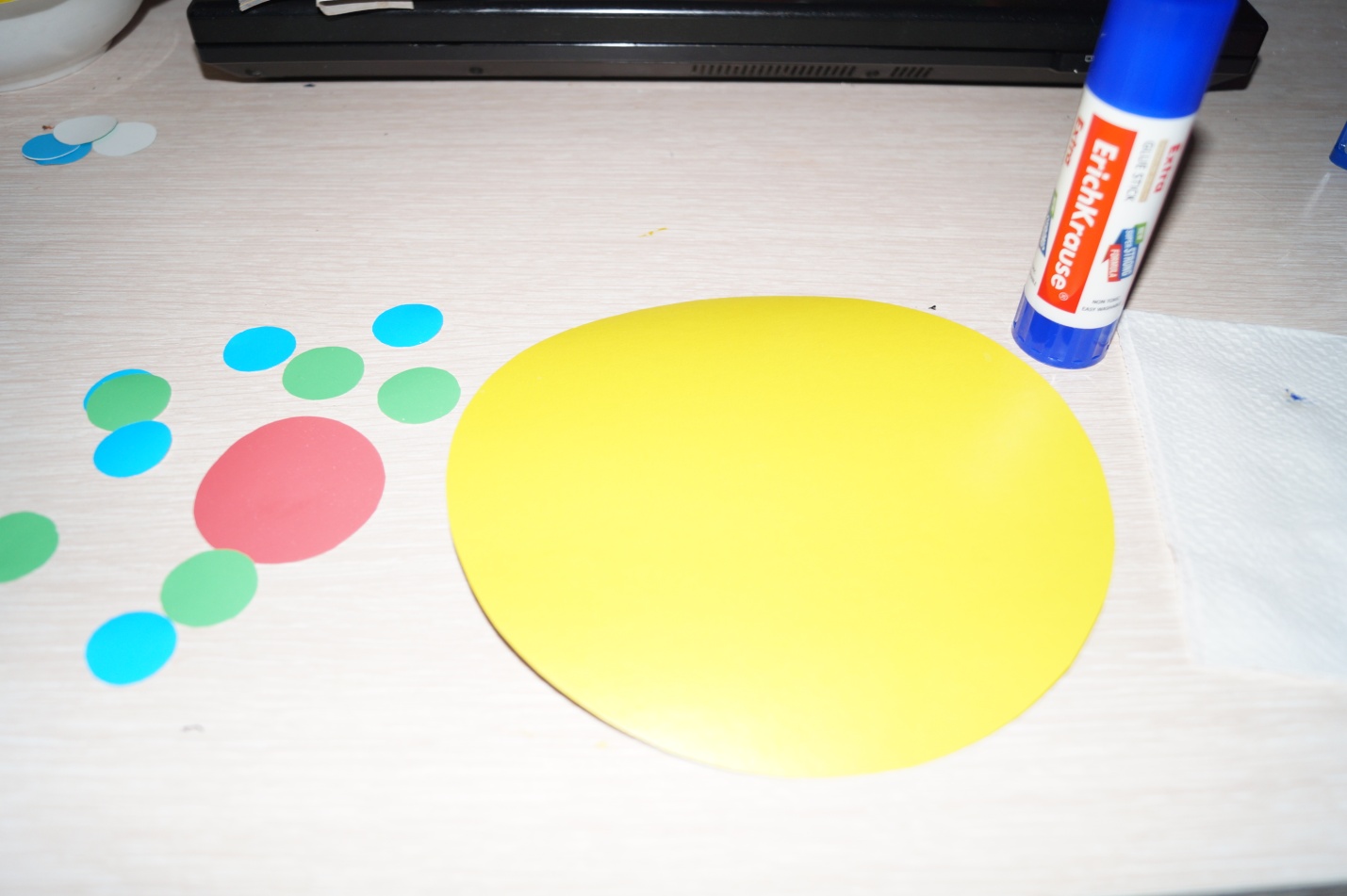 Намазываем все детали по очереди, распределяя рисунок, приклеиваем.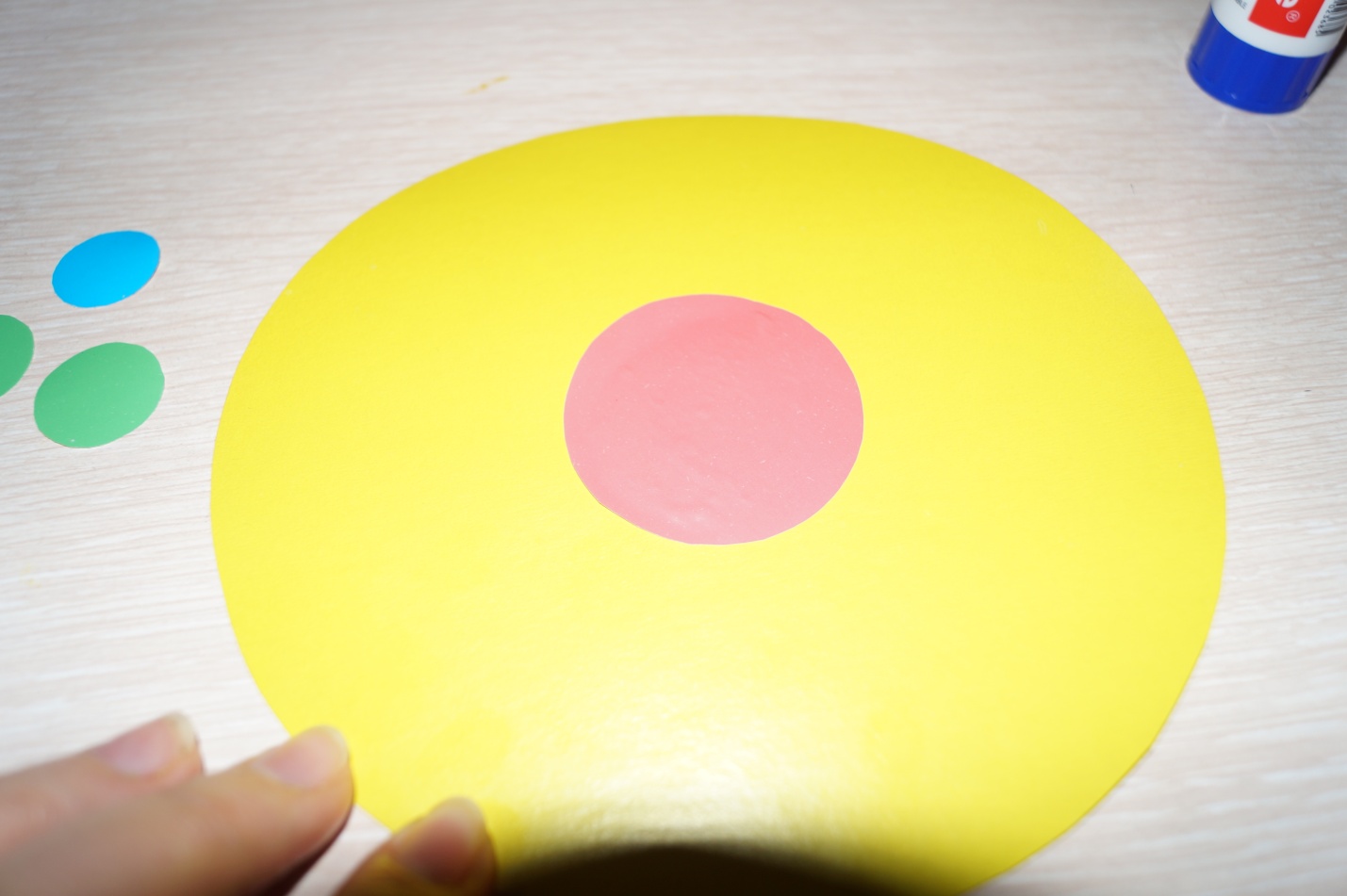 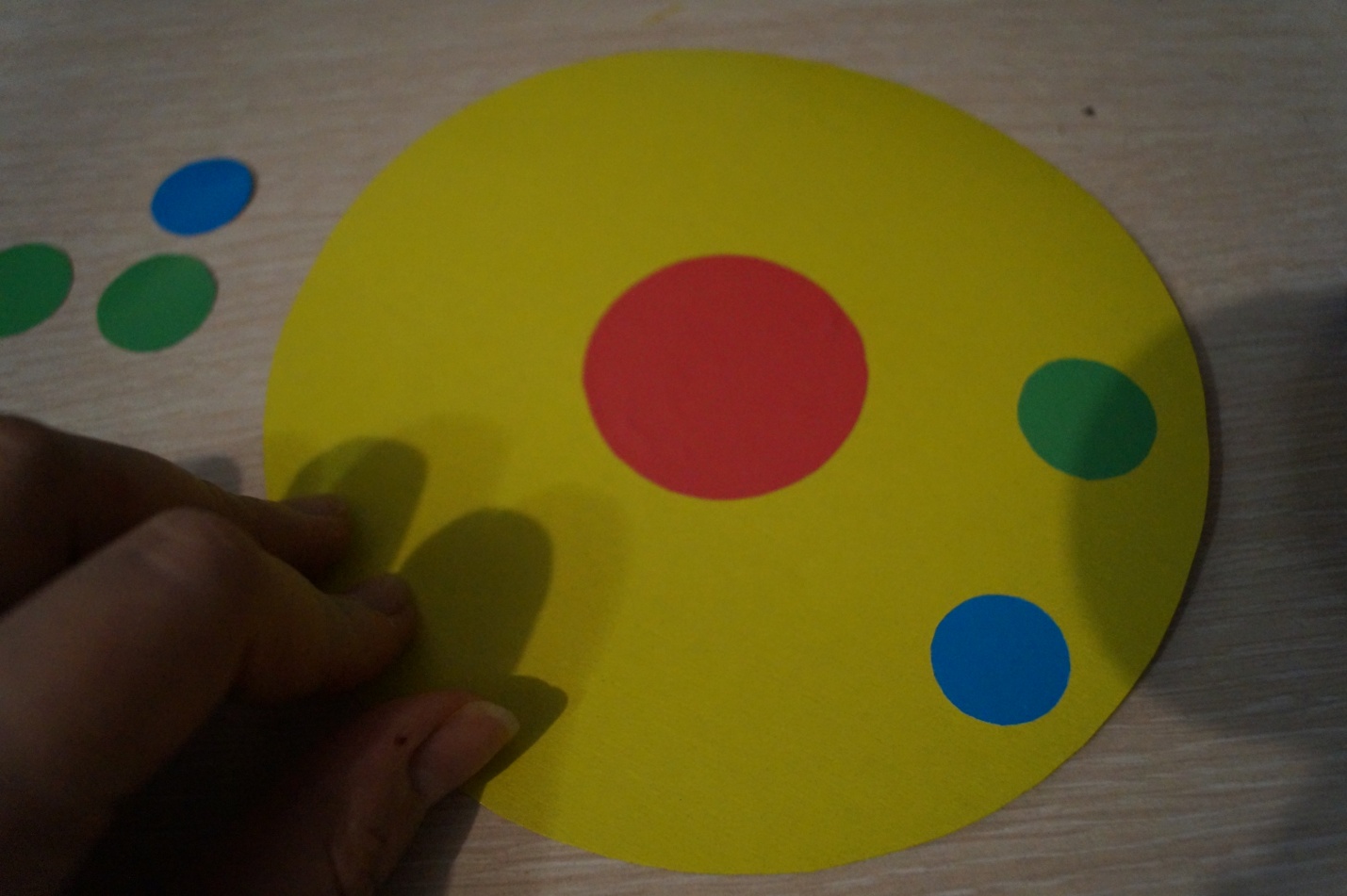 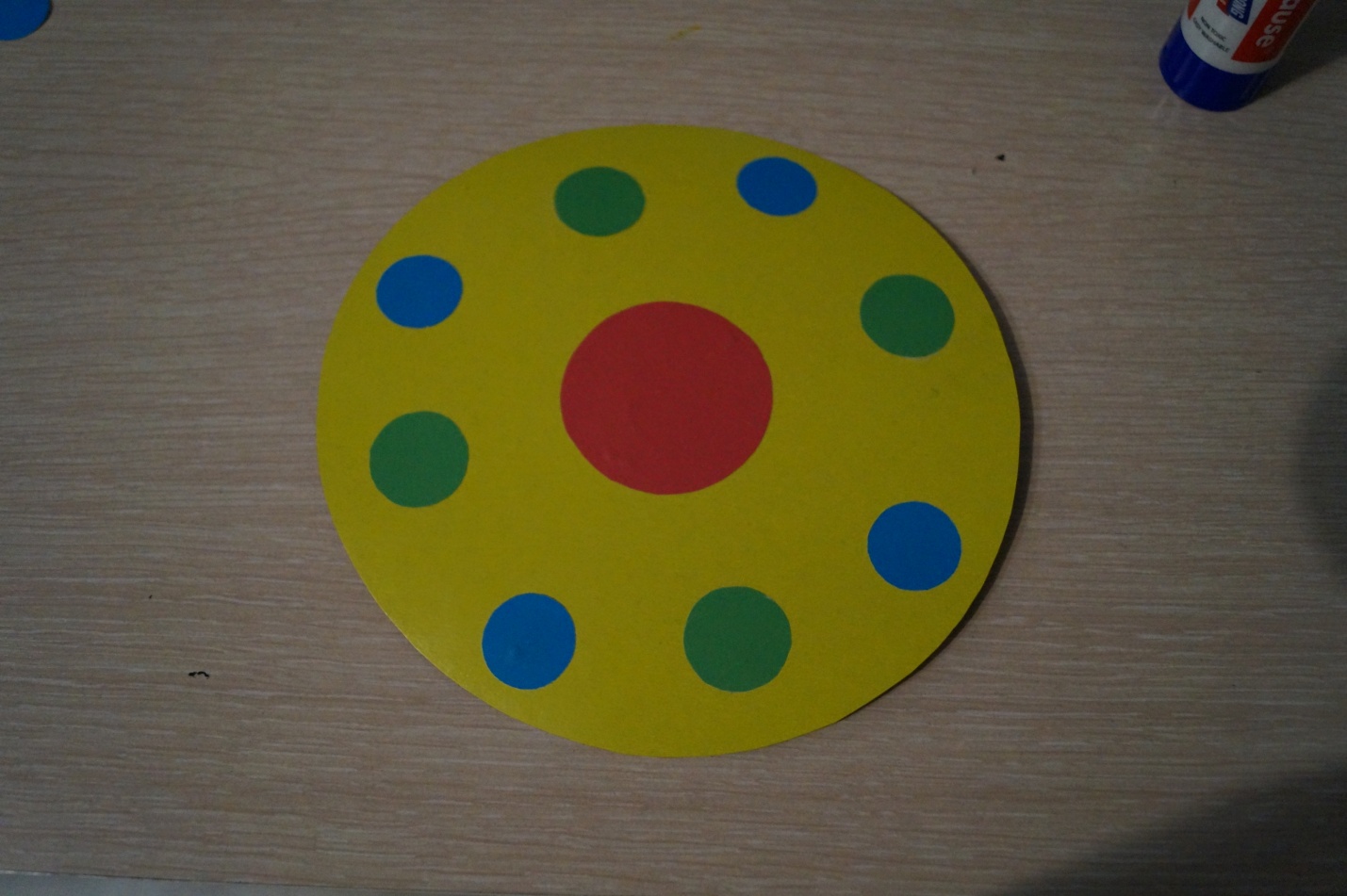 В конце занятия можно задать вопросы: «Что мы сегодня украшали»? «Какого цвета блюдце»? «Чем украшали блюдце»? «Какого цвета кружочки»?С нетерпением ждем ваших работ в группе. 